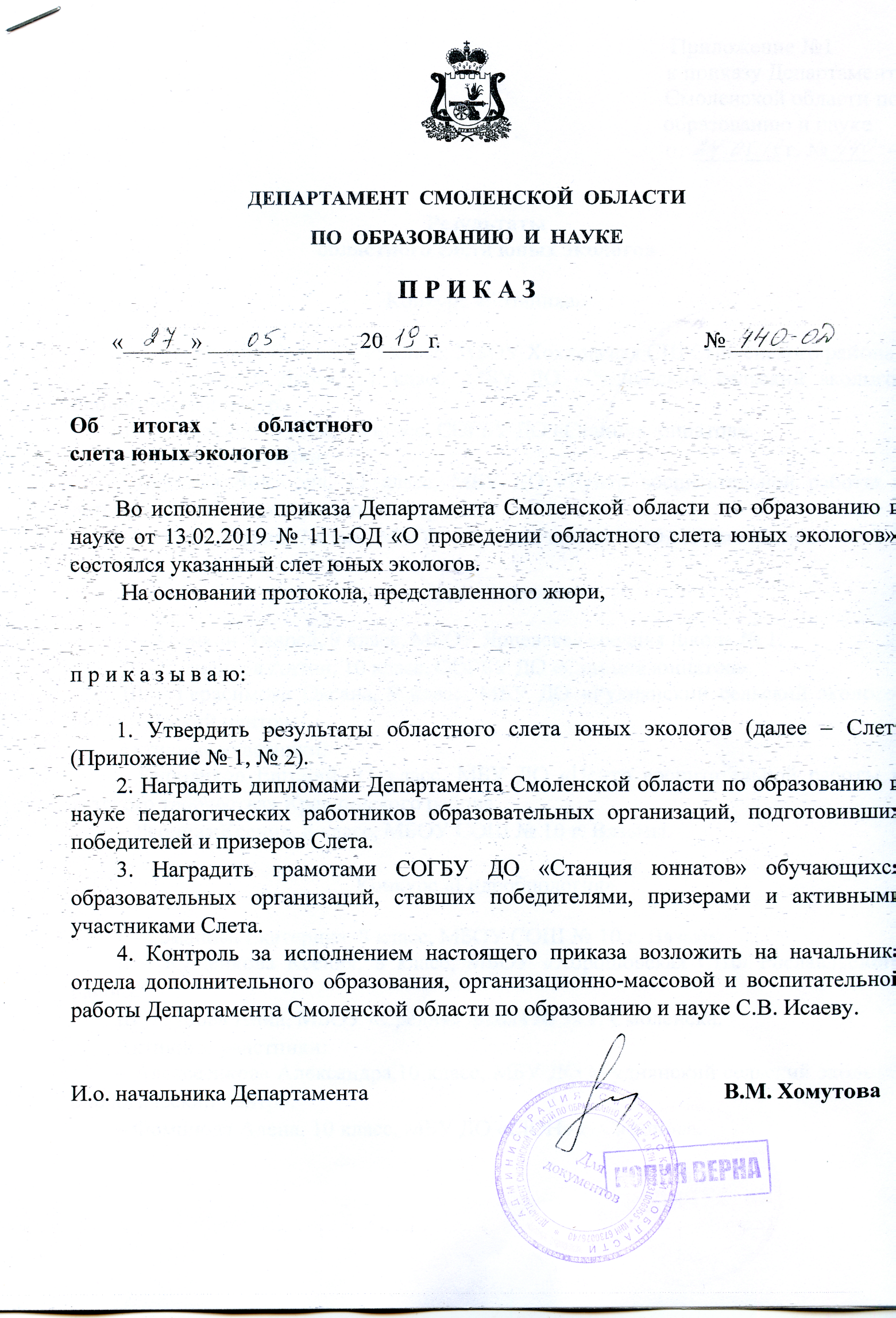                                                                                                      Приложение №1                                                                                                   к приказу Департамента                                                                                                Смоленской области по                                                                                             образованию и науке                                                                                                    от 27.05.2019 г. № 440-ОДРезультаты областного слета юных экологовКонкурс «Ботаника»I – Лукьянович Евгений, 11 класс, МБОУ Хохловская СШ Смоленского района.II -  Тимощук Дарья, 11 класс, МБУ ДО «Руднянский сельский эколого-биологический центр».III – Каменков Сергей, 10 класс,  СОГБУ ДО «Станция юннатов».Активные участники:- Логунова Виктория, 11 класс, МБУ ДО «Центр воспитательной работы и детского творчества» Краснинского района. - Садикова Мария, 7 класс, МБОУ «Средняя школа № 19»  г. Смоленска.Конкурс «Зоология» I – Аренкин Андрей, 9 класс,  МБОУ Ярцевская средняя школа № 1.  II – Савченков Антон, 10 класс, СОГБУ ДО «Станция юннатов».   III – Герасимова Оксана, 9 класс,  МБУ ДО «Руднянский сельский эколого-биологический центр».Активные участники:- Кириенков Евгений, 11 класс, МБУ ДО «Центр воспитательной работы и детского творчества» Краснинского района. - Леонова Ксения, 8 класс, МБОУ СОШ № 10 г. Вязьмы.Конкурс «Гидробиология»I – Романова Екатерина, 8 класс, МБОУ СОШ № 10 г. Вязьмы.II – Кущенкова Ксения, 8 класс, МБОУ «Хорошовская СШ»  Рославльского района. III – Зубова Анна, МБОУ «Средняя школа № 3» г. Смоленска.Активные участники:- Алексеенкова Александра,10 класс,  МБУ ДО «Руднянский сельский эколого-биологический центр».- Фоминова Алена, 10 класс, МБУ ДО «СЮН» г. Сафонова.Конкурс «Почвоведение»I – Капелько Эдуард, 10 класс,   СОГБУ ДО «Станция юннатов». II – Михайлова Анастасия, 10 класс, МБУ ДО «Руднянский сельский эколого-биологический центр».III – Большунов Андрей, 11 класс, МБУ ДО «Центр воспитательной работы и детского творчества» Краснинского района. - Мамичева Анастасия, 8 класс, МБОУ СОШ № 10 г. Вязьмы.- Федорова   Вероника, 8 класс,    Детский оздоровительный лагерь «Факел»            г. Смоленска.                                                                                                     Приложение № 2                                                                                                 к приказу Департамента                                                                                              Смоленской области по                                                                                           образованию и науке                                                                                                   от  27.05.2019 г. № 440-ОДСписок педагогических работников, подготовивших победителей и  призеров Слета1. Антоненкова Людмила Геннадьевна,  учитель биологии  МБОУ «Хорошовская СШ»  Рославльского района. 2. Беляева Елена Михайловна,  педагог ДО  МБУ ДО «Центр воспитательной работы и детского творчества» Краснинского района. 3. Бершак Ирина Анатольевна, педагог ДО СОГБУ ДО «Станция юннатов».4. Бершак Юлия Владимировна, педагог ДО СОГБУ ДО «Станция юннатов».5. Качанова Наталья Леонидовна, учитель МБОУ Хохловская СШ Смоленского района.6. Малешкина Юлия Леонидовна, учитель биологии МБОУ Ярцевская средняя школа № 1.7. Прудникова Татьяна Николаевна, методист СОГБУ ДО «Станция юннатов».8.  Ракитская Наталья Афанасьевна, учитель биологии МБОУ «Средняя школа № 3» г. Смоленска. 9. Седнева Екатерина Евгеньевна, педагог ДО МБУ ДО «Руднянский сельский эколого-биологический центр».10. Солохина Любовь Викторовна, учитель химии и биологии МБОУ СОШ № 10 г. Вязьмы. 11. Харитонова Ирина Владимировна, учитель биологии и химии МБОУ «Голынковская СШ» Руднянского района.